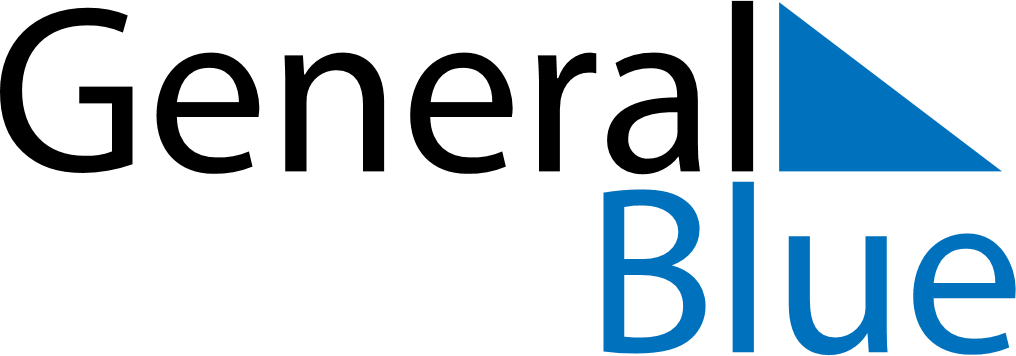 May 2029May 2029May 2029LiechtensteinLiechtensteinMondayTuesdayWednesdayThursdayFridaySaturdaySunday123456Labour Day78910111213Ascension DayFeiertagsbrückeMother’s Day14151617181920Pentecost21222324252627Whit Monday28293031Corpus Christi